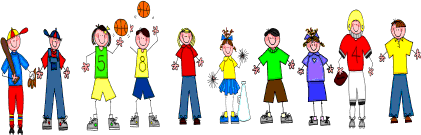 Fifth GradeSpelling and Vocabulary WordsUnit 5, Week 2Spelling Words: Test Fridayleague					sergeantyacht					doubtfatigue				debtblood					vagueanxious				foreignbargain				condemn intrigue				villain cantaloupe			flooddepot					cordialsubtle					disguiseChallenge Words:bureau, reminiscent, adjective, monologue, environmentVocabulary Words: Quiz ThursdayVocabulary WordMeaningcrampedshut into a small spacedebrisscattered fragments; ruins; rubbishinteriorinner surface or part; insideoozea soft mud or slime, especially at the bottom of a pond or river or on the ocean bottomroboticof or for a machine with moving parts and sensing devices controlled by a computersedimentmaterial that settles to the bottom of a liquidsonardevice for finding the depth of water or for detecting and locating underwater objects